EK - 1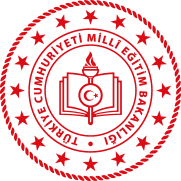 2021/2022 EĞİTİM ÖĞRETİM YILI 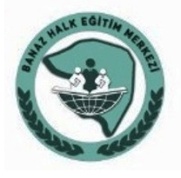 BANAZ HALK EĞİTİMİ MERKEZİ            KURSİYER KURS ÖN BAŞVURU FORMUKURSİYER/ÖĞRENCİ KİMLİK BİLGİLERİ (1)KURSİYER/ÖĞRENCİ KİMLİK BİLGİLERİ (2)KURSİYER/ÖĞRENCİ KİMLİK BİLGİLERİ (3)KURS BİLGİLERİBANAZ HALK EĞİTİMİ MERKEZİ MÜDÜRLÜĞÜNEKurumunuzca Hayat Boyu Öğrenme Kurumları Yönetmeliğinin ilgili maddelerine göre 2021 – 2022 eğitim öğretim yılında açılması planlanan yukarıda belirtmiş olduğum kurs adı ve kurs zamanına uygun açılan kursa, velisi olduğum çocuğumun kursiyer olarak katılmasına izin veriyorum.Gereğini bilgilerinize arz ederim.TAAHHÜTNAME*Müracaat edilen kurs programının, müracaatı yaptığım eğitim öğretim yılı içerisinde açılmaması durumunda başvurunun Banaz Halk Eğitimi Merkezine gelerek yenilenmesi gerektiğini kabul ve taahhüt ediyorum.*Kursiyer kurs ön başvuru formundaki bilgileri eksik veya hatalı yazmış olmamdan dolayı velisi olduğum kursiyerin uğrayacağı hak kayıplarından dolayı sorumluluğun tarafıma ait olduğunu kabul ve taahhüt ediyorum.Kursiyer kurs ön başvuru formundaki bilgilerde sonradan herhangi bir değişiklik olması halinde Banaz Halk Eğitimi Merkezine gelerek evrakta gerekli güncellemeyi yapmam gerektiğini kabul ve taahhüt ediyorum.Hayat Boyu Öğrenme Kurumları Yönetmeliğinin 43. Maddesinin 6. Fıkrası gereği velisi olduğum kursiyerin kayıtlı olduğu bir kursta başarısız olması durumunda aynı kursa sadece 1 kez daha kayıt yaptırabileceğini kabul ve taahhüt ederim.* Kursiyer olma hakkı kazandıktan sonra velisi olduğum kursiyerde veya ailemde COVİD-19 tanısı olması veya kursiyerimin yakın zamanda COVİD-19 tanısı alan birine temaslı olması halinde kayıtlı olduğu kursa COVİD-19 risk durumu sona erinceye kadar devam etmemesi gerektiğini kabul ve taahhüt ediyorum.……/…../20…Veli Adı ve Soyadı  : ………..……………………İmza	: ………………...…………Adı SoyadıVeli Ad SoyadıT.C. kimlik NoVeli YakınlığıDoğum TarihiVeli Cep TelefonuHES KoduKursiyer Cep Telefonuİkametgah AdresiOkuduğu OkulEngellilik DurumuVar	YokEngel   Durumu   Varsa    Aşağıya    Yazınız. (…	)Sağlık ProblemiVar	YokSağlık   Problemi   Varsa   Aşağıya   Yazınız. (…	)KURS ADIKURS MERKEZİKURS ZAMANIHafta içi akşam katılabilirim.		Hafta sonu katılabilirim.